CONFIDENTIAL                                                          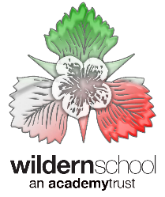 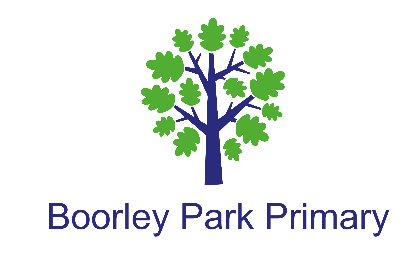 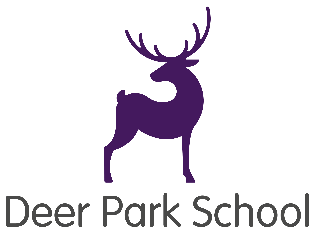 Invigilator Application FormApplicants DetailsPlease provide details of two people who can provide references for you, these should be from someone who has known you in a professional capacity, or who is able to provide a character reference.  We are unable to accept references from family members: Disclosure and Barring Service (DBS) CheckThe position you are applying for is subject to a DBS check, please complete the following section: Emergency Contact DetailsDeclarationPlease complete this form and hand it in to Main School Reception, marked for the attention of the HR Department, or e-mail it to hr@wildern.org . This is in accordance with current guidance on safer recruitment practices in schools. This information will be stored on the computer files of the Trusts HR system.Thank you for taking time to complete this Invigilator Application Form, your offer of help is greatly appreciated and we will be in touch as soon as possible. Full nameDate of birthAddressEmail addressTel no (Home)Tel no (Mobile)Names of any children at the schoolAre there any particular days/times that you are NOT available?Do you have any disabilities/other needs we need to take into account or adjustments we need to make to allow you to participate as an Invigilator in School? (Please give details) Name: Name: Address: Address: Phone no.:Phone no.:Email:Email:Because of the nature of the work, this position is exempt from the provisions of the Rehabilitation of Offenders Act 1974 and Associated Order. You are therefore obliged to disclose details of any convictions, cautions, reprimands or final warnings that are not ‘protected’ as defined by the Rehabilitation of Offenders Act 1974 (Exceptions) Order 1975 (as amended in 2013). You will have the opportunity to discuss these details prior to invigilating acceptance. Criminal records will only be taken into account for invigilating purposes and where the conviction is relevant to the position. As such, having convictions will not necessarily bar you from invigilating.All information will be kept confidential and will only be used in relation to this application.If you are successful in your invigilator post, you will be subject to a DBS check before this is confirmed. You will therefore be required to bring original documents specified on www.gov.uk/guidance/documents-the-applicant-must-provide to undertake your check. Further information on disclosures can be obtained from the Disclosure and Barring Service at https://www.gov.uk/government/organisations/disclosure-and-barring-service.  DBS certificates include details of cautions, reprimands or final warnings as well as convictions, spent or unspent, that are not “protected” as defined by the Rehabilitation of Offenders Act 1974 (Exceptions) Order 1975 (as amended in 2013).Because of the nature of the work, this position is exempt from the provisions of the Rehabilitation of Offenders Act 1974 and Associated Order. You are therefore obliged to disclose details of any convictions, cautions, reprimands or final warnings that are not ‘protected’ as defined by the Rehabilitation of Offenders Act 1974 (Exceptions) Order 1975 (as amended in 2013). You will have the opportunity to discuss these details prior to invigilating acceptance. Criminal records will only be taken into account for invigilating purposes and where the conviction is relevant to the position. As such, having convictions will not necessarily bar you from invigilating.All information will be kept confidential and will only be used in relation to this application.If you are successful in your invigilator post, you will be subject to a DBS check before this is confirmed. You will therefore be required to bring original documents specified on www.gov.uk/guidance/documents-the-applicant-must-provide to undertake your check. Further information on disclosures can be obtained from the Disclosure and Barring Service at https://www.gov.uk/government/organisations/disclosure-and-barring-service.  DBS certificates include details of cautions, reprimands or final warnings as well as convictions, spent or unspent, that are not “protected” as defined by the Rehabilitation of Offenders Act 1974 (Exceptions) Order 1975 (as amended in 2013).Have you ever had any convictions, cautions, reprimands or final warnings given by the police that are not protected?Yes / NoAre you subject to any current ongoing investigations or referrals undertaken by the Police, DBS or TRA?Yes / NoIf ‘Yes’ is selected for one or both of the above, please give details on a separate sheet and attach in a sealed envelope marked ‘Confidential’.If ‘Yes’ is selected for one or both of the above, please give details on a separate sheet and attach in a sealed envelope marked ‘Confidential’.Are you registered with the DBS Update Service?Are you registered with the DBS Update Service?Yes / NoIf ‘Yes’, do you give the school permission to complete a status check on your DBS certificate?If ‘Yes’, do you give the school permission to complete a status check on your DBS certificate?Yes / NoOriginal DBS certificate number:Original DBS type and level:(E.G. Enhanced with Children’s barred list)SignatureFull NameRelationship to InvigilatorTel no (Home)Tel no (Mobile)I declare that the information given here is true and accept that false information may result in my invigilator role being terminated. I understand that a criminal records check will be carried out.Wildern Academy Trust is under a duty to protect the public funds it administers, and to achieve this may use the information you have provided on this form for the prevention and detection of fraud. It may also share this information with other bodies responsible for auditing or administering public funds for these purposes. Personal data is held by Wildern Academy Trust and for the purposes of the Data Protection Act 1998, the Trust is the data controller. As part of the invigilating process, checks may be made with your home Local Authority Adults’/Children’s Services Department.  By signing this declaration, you are agreeing to checks illustrated being made. I declare that the information given here is true and accept that false information may result in my invigilator role being terminated. I understand that a criminal records check will be carried out.Wildern Academy Trust is under a duty to protect the public funds it administers, and to achieve this may use the information you have provided on this form for the prevention and detection of fraud. It may also share this information with other bodies responsible for auditing or administering public funds for these purposes. Personal data is held by Wildern Academy Trust and for the purposes of the Data Protection Act 1998, the Trust is the data controller. As part of the invigilating process, checks may be made with your home Local Authority Adults’/Children’s Services Department.  By signing this declaration, you are agreeing to checks illustrated being made. SignatureNameDate